Curriculum and Instruction Council 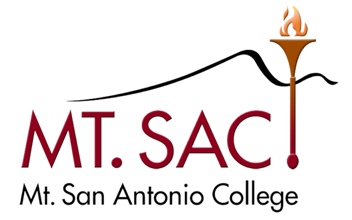 March 26, 2024 Agenda3:30 – 5:00 PM410-1020 A and BX Malcolm Rickard, Co-ChairX Madelyn Arballo, VP, School of Continuing EdGeorge Bradshaw, Admission & RecordsX Meghan Chen, AVP Instruction Co-Chair DesigneeX Jamaika Fowler, Articulation OfficerKelly Fowler, VP Instruction Co-ChairX Hong Guo, LibraryX Carol Impara, DL CoordinatorBriseida Ramirez Catalan, School of Continuing Ed FacultyX Lisa Morales, Academic SenateX Christopher Jackson, Outcomes Co-CoordinatorX Pauline Swartz, Assistant Curriculum Liaison X Sylvia Ruano, Dean of Instruction X Dianne Rowley, FacultyX Tania Anders, Academic Senate President
Student Representative, VacantNon-Voting MembersX Irene Pinedo, Curriculum Specialist IIX Lannibeth Calvillo, Curriculum Specialist IIX Lesley Cheng, Curriculum Specialist IGuestsX Josh Louden, Director, Career and Transfer ServicesX Raul Madrid, AS Co-Vice PresidentX Shiloh Blacksher, AS, Co-Vice PresidentX Monica Cantu-Chan, ITX Chuong Tran, ITX Antonio Bangloy, IT
Meeting AgendaOutcomesApproval of Minutes: Public CommentsAgenda CheckApproved with flexibility.InformationAcceptance of MinutesDistance Learning CommitteeFebruary 27, 2024Educational Design Committee MinutesMarch 5, 2024March 12, 2024March 19, 2024March 26, 2024Outcomes Committee MinutesMarch 5,2024Mapping and Catalog Committee MinutesNoneAccepted.Accepted.Accepted.Accepted.Accepted with corrections.Accepted.New CoursesHT 25 – Cellular and Molecular Biology for HistotechniciansNF 41 – Introduction to Therapeutic DietsNF 42 – Menu Planning and Purchasing for Institutional Food ServiceOAD FN – Food Nutrition for the Older AdultOAD MBH – Music and Brain HealthApproved.Approved.Approved.Approved.Approved.New and Substantive Program ChangesDietary Manager CertificateApproved.New Stand-alone coursesCourse DisciplinesItems for Discussion or ActionAP 4103 Work Experience – M. RickardC& I AB 928 Study Session – M. Chen & M. RickardReference materials: AP 928 ADT complianceLocal GE pattern 1. C&I reviewed the changes proposed to AP 4103 by the workgroup that met this winter term. Once updates are approved all work experience course outlines will need to be updated. Idea to batch update credit courses in Fall 2024. Noncredit faculty intend to put in courses for May 31st deadline. Motion to recommend changes proposed to AP 4103 to Academic Senate. Approved.2. Discussion of AB 928. Motion to create C&I workgroup for AB 928 implementation. Approved. Members: Josh L., Dianne R., Sylvia R., Shiloh B., George B., Antonio B., Pauline S., and Jamaika F.On Hold/Tabled ItemsBP 4020 Program, Curriculum, and Course Development & AP 4020 Program and Curriculum Development – M. Chen, M. RickardEMCC Update – P. Swartz & K. DeWylde2023-24 Meetings3:30-5:00PM2nd & 4th TuesdaysFall 2023September 12 & 26October 10 & 24November 14 & 28December 12 (tentative)Spring 2024March 12 & 26April 9 & 23             May 7 & 21